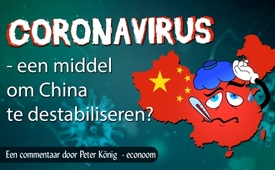 Openhartige mening van Peter König: Coronavirus – een middel om China te destabiliseren?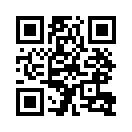 Begin februari 2020: Het nieuwe coronavirus verspreidt zich snel. In China zijn al 11.221 gevallen geregistreerd. Om te voorkomen dat de ziekte zich verder verspreidt, heeft China meer dan 45 miljoen mensen in verschillende steden van de buitenwereld afgesloten. De WHO heeft een internationale noodsituatie op gezondheidsgebied uitgeroepen. Maar waar komt dit virus vandaan - is het natuurlijk ontstaan? Analist Peter König legt zijn twijfels uit...Begin januari kondigde de Wereldgezondheidsorganisatie (WHO) aan dat een longziekte met koorts en hoesten in de centraal Chinese metropool Wuhan werd veroorzaakt door een nieuw coronavirus dat wordt aangeduid als 2019-nCoV. Het totale aantal ontdekte ziektegevallen in China begin februari bedraagt momenteel 11.221. Om te voorkomen dat de ziekte zich verder verspreidt, heeft China meer dan 45 miljoen mensen in verschillende steden van de buitenwereld afgesloten. Uit angst voor de verspreiding van het virus sluiten veel landen zich momenteel af van China en sluiten hun grensovergangen. 
Jerome Powell, hoofd van de Amerikaanse centrale bank FED, zei op 29 januari dat het coronavirus een ernstig probleem is en waarschijnlijk de globale economische activiteit in China en Japan zal benadelen. 
Op 30 januari 2020 riep de WHO de internationale noodtoestand uit op gezondheidsvlak. 
Econoom en geostrategie-analist Peter König schreef op 28 januari een commentaar bij de uitbraak van het coronavirus, waarbij hij een vergelijking maakte met andere coronavirusziekten zoals SARS, dat in 2002 voor het eerst in China werd ontdekt. Volgens König hebben het nieuwe 2019-nCoV-virus en ook SARS de eigenaardigheid dat vooral mensen van Chinese afkomst er ziek van worden. Volgens hem is het goed mogelijk dat het nieuwe coronavirus kunstmatig en doelgericht is geproduceerd. Hoor nu zelf in een uittreksel uit het commentaar van Peter König hoe hij tot deze veronderstelling is gekomen: 

“In dit verband moet ook worden opgemerkt dat het verschijnen van het nCoV-virus in 2019 merkwaardig genoeg vergelijkbaar is met andere coronavirusziekten, zoals het ademhalingssyndroom van het Midden Oosten MERS, dat in 2012 in Saoedi-Arabië werd geïdentificeerd en vervolgens werd verspreid naar andere landen in het Midden-Oosten en de Afrikaanse landen ten zuiden van de Sahara; zo ook het zware acute ademhalingssyndroom (SARS), dat voor het eerst werd ontdekt in China in 2002. SARS verspreidde zich toen wereldwijd, maar werd snel ingedamd. Sinds 2004 zijn er geen verdere infecties meer bekend. 
Beide zijn coronavirussen, die vermoedelijk zijn geproduceerd bij laboratoriumproeven op dieren, en de overdracht van de virussen op de mens was alleen mogelijk met menselijke hulp. De virussen zijn vervolgens gemuteerd om besmetting van persoon tot persoon mogelijk te maken. Zowel SARS als het nieuwe 2019-nCoV-virus hebben ook de eigenaardigheid dat ze vooral mensen van Chinese afkomst treffen.
Er zijn meer dan 100 geheime en weinig bekende laboratoria, gesponsord door de CIA en het Pentagon, verspreid over de hele wereld. Laboratoria die zich bezighouden met de productie en het testen van werkzame stoffen voor biologische oorlogsvoering. Een paar jaar geleden werd zo'n laboratorium ontdekt in Oekraïne en er werd over bericht. Ze werkten aan een virus dat mensen van Russische afkomst zou besmetten. Aangezien er echter geen homogene Russische bevolking is, zouden de eerste pogingen gefaald hebben. 



Omdat het Imperium nooit opgeeft in zijn kwalijke pogingen om de wereld te overheersen, kunnen we verwachten dat het onderzoek naar bio-werkzame stoffen* [in het laboratorium geproduceerde stoffen] die voor specifieke bevolkingsgroepen zijn ontwikkeld, wordt voortgezet.
Dit westerse, vooral Amerikaanse project (van de CIA, het Pentagon en de NAVO) om biochemische wapens te ontwikkelen die mensen doden door ziekte in plaats van kogels en bommen - is veel goedkoper! En hoewel misschien minder zichtbaar: het bestaat. Trek uw eigen conclusie over de vraag of SARS en de nieuwe 2019-nCoV in dit patroon passen. 

De tijd van zijn opduiken was bijzonder vreemd. Het virus werd voor het eerst gemeld in Wuhan op 31 december 2019 - en verspreidde zich vervolgens zo snel dat het de belangrijkste feestdag van China, het maannieuwjaar, volledig overschaduwde. Natuurlijk kan dit ook puur toeval zijn... 

Één van de boosaardige oorlogsmodellen van Washington is de destabilisatie van China (en Rusland) met alle middelen. Met het doel van destabilisatie wordt China voortdurend gepest en aangevallen - zoals HongKong, Taiwan, de Oeigoeren in Xinjiang, Tibet, de invoerrechtenoorlogen; waarom deze keer niet een besmettelijk virus, een potentiële pandemiepoging?

Het valt echter nog te bezien - en dat moet zelfs het Westen zich, tot zijn verdriet en frustratie, realiseren - dat China extreme krachten van verzet heeft en de bekwaamheid toont om zich aan te passen en zich te verzetten - om zijn volk te redden met een krachtige geest en geniale vindingrijkheid.“door ch./ts.Bronnen:https://www.globalresearch.ca/chinese-resilience-silent-simple-steady-resistance/5702102
https://www.nzz.ch/wissenschaft/swiss-lufthansa-und-british-airways-streichen-alle-fluege-nach-china-notfall-ausschuss-der-who-beraet-erneut-das-wichtigste-ueber-das-coronavirus-ld.1534367#subtitle-wo-nahm-das-virus-seinen-anfang-second
https://www.cash.ch/news/boersenticker-konjunktur/us-notenbank-haelt-leitzins-konstant-coronavirus-eine-gefahr-1470683
https://www.spiegel.de/wissenschaft/medizin/who-ruft-internationalen-gesundheitsnotstand-wegen-coronavirus-aus-a-16505dcd-2af6-4edb-a042-4e4e7d70e384
https://gisanddata.maps.arcgis.com/apps/opsdashboard/index.html?fbclid=IwAR0EA4t77tl-Yrr_W66RF97yp22Y0rKveAgbsjOAZa0ki4j9XaUFEwu5SEY#/bda7594740fd40299423467b48e9ecf6Dit zou u ook kunnen interesseren:#Coronavirus-nl - coronavirus-nl - www.kla.tv/Coronavirus-nlKla.TV – Het andere nieuws ... vrij – onafhankelijk – ongecensureerd ...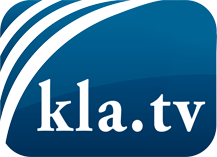 wat de media niet zouden moeten verzwijgen ...zelden gehoord van het volk, voor het volk ...nieuwsupdate elke 3 dagen vanaf 19:45 uur op www.kla.tv/nlHet is de moeite waard om het bij te houden!Gratis abonnement nieuwsbrief 2-wekelijks per E-Mail
verkrijgt u op: www.kla.tv/abo-nlKennisgeving:Tegenstemmen worden helaas steeds weer gecensureerd en onderdrukt. Zolang wij niet volgens de belangen en ideologieën van de kartelmedia journalistiek bedrijven, moeten wij er elk moment op bedacht zijn, dat er voorwendselen zullen worden gezocht om Kla.TV te blokkeren of te benadelen.Verbindt u daarom vandaag nog internetonafhankelijk met het netwerk!
Klickt u hier: www.kla.tv/vernetzung&lang=nlLicence:    Creative Commons-Licentie met naamgeving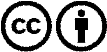 Verspreiding en herbewerking is met naamgeving gewenst! Het materiaal mag echter niet uit de context gehaald gepresenteerd worden.
Met openbaar geld (GEZ, ...) gefinancierde instituties is het gebruik hiervan zonder overleg verboden.Schendingen kunnen strafrechtelijk vervolgd worden.